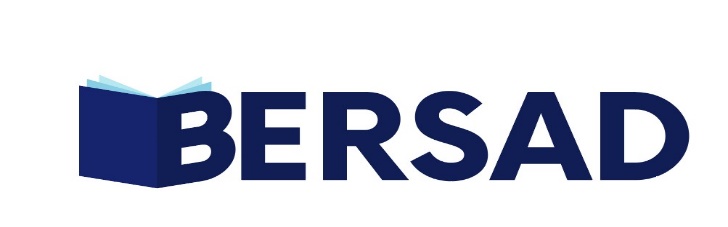 BİTLİS EREN SOSYAL ARAŞTIRMALAR DERGİSİKAPAK SAYFASIMakalenin Türü (Araştırma Makalesi, Derleme, Çeviri Makale, Metodoloji Makalesi, Kitap Değerlendirmesi):Makalenin Başlığı:Makalenin İngilizce Başlığı:Yazarların:1Unvan, Yazar Adı-Soyadı, Üniversite, Fakülte ve/veya Bölümün adı, Şehir-Ülke, Email, ORCID2Unvan, Yazar Adı-Soyadı, Üniversite, Fakülte ve/veya Bölümün adı, Şehir-Ülke, Email, ORCID3Unvan, Yazar Adı-Soyadı, Üniversite, Fakülte ve/veya Bölümün adı, Şehir-Ülke, Email, ORCIDSorumlu Yazarın:Unvan, Adı-Soyadı, Üniversite, Fakülte ve/veya Bölümünün adı, Açık AdresGSM: E-mail: Finansal destek var mı? Varsa, finansal destek kaynağını belirtiniz. (Cevaplanması zorunludur):Çıkar çatışması var mı? Varsa belirtiniz.(Cevaplanması zorunludur): Teşekkür açıklaması var mı? Varsa belirtiniz. (Cevaplaması zorunludur): 